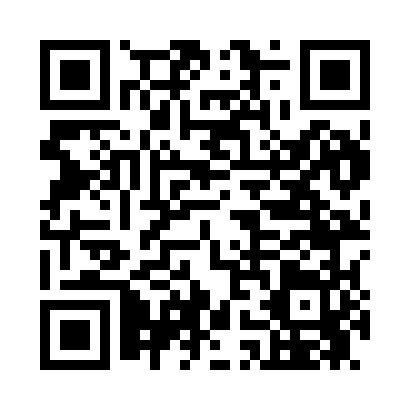 Prayer times for Coplay, Pennsylvania, USAMon 1 Jul 2024 - Wed 31 Jul 2024High Latitude Method: Angle Based RulePrayer Calculation Method: Islamic Society of North AmericaAsar Calculation Method: ShafiPrayer times provided by https://www.salahtimes.comDateDayFajrSunriseDhuhrAsrMaghribIsha1Mon3:565:351:065:068:3710:162Tue3:575:361:065:068:3710:153Wed3:585:361:065:068:3610:154Thu3:585:371:075:068:3610:145Fri3:595:371:075:068:3610:146Sat4:005:381:075:068:3610:137Sun4:015:391:075:068:3510:138Mon4:025:391:075:068:3510:129Tue4:035:401:075:068:3510:1110Wed4:045:411:075:068:3410:1111Thu4:055:411:085:068:3410:1012Fri4:065:421:085:068:3310:0913Sat4:075:431:085:068:3310:0814Sun4:085:441:085:068:3210:0715Mon4:095:441:085:068:3110:0616Tue4:105:451:085:068:3110:0517Wed4:125:461:085:068:3010:0418Thu4:135:471:085:068:2910:0319Fri4:145:481:085:068:2910:0220Sat4:155:481:085:068:2810:0121Sun4:165:491:085:068:2710:0022Mon4:185:501:085:058:269:5923Tue4:195:511:095:058:269:5724Wed4:205:521:095:058:259:5625Thu4:215:531:095:058:249:5526Fri4:235:541:095:058:239:5427Sat4:245:551:095:048:229:5228Sun4:255:561:085:048:219:5129Mon4:275:571:085:048:209:4930Tue4:285:571:085:038:199:4831Wed4:295:581:085:038:189:47